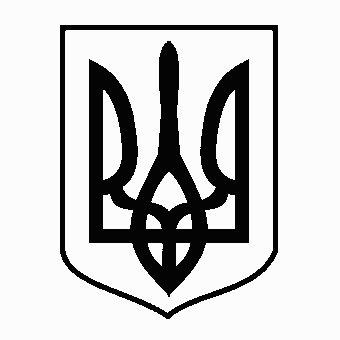 У К Р А Ї Н АЖовківська міська радаЛьвівського району Львівської областісесія VIII- го демократичного скликанняРІШЕННЯвід     ________2022р.            №                                                     м. ЖовкваПро створення Реєстру територіальноїгромади Жовківської міської радиЛьвівського району Львівської областіта затвердження Положення про ньогоЗ метою надання якісних адміністративних послуг громадянам, відповідно до Постанови Кабінету Міністрів України від 07.02.2022 року № 265 «Деякі питання декларування і реєстрації місця проживання та ведення реєстрів територіальних громад», керуючись  статтями 26, 59 Закону України "Про місцеве самоврядування в Україні", враховуючи висновок постійної комісії з питань регламенту, депутатської діяльності,  етики, законності, регуляторної політики, дотримання прав людини, боротьби зі злочинністю, запобігання корупції та сприяння депутатській діяльності, Жовківська міська рада ВИРІШИЛА:   1. Створити Реєстр територіальної громади Жовківської міської ради  Львівського району Львівської області.   2. Затвердити Положення про Реєстр територіальної громади Жовківської міської ради Львівського району Львівської області, згідно Додатку.   3. Відділу Центр надання адміністративних послуг Жовківської міської ради Львівського району Львівської області (Г.Скоропад) забезпечити:    3.1.1.ведення Реєстру територіальної громади Жовківської міської ради Львівського району Львівської області в порядку, встановленому законодавством України;   3.1.2. здійснення організаційного та методологічного забезпечення ведення Реєстру територіальної громади  Жовківської міської ради Львівського району Львівської області.  4. Контроль  за виконанням рішення покласти на  покласти на постійну комісію з питань регламенту, депутатської діяльності,  етики, законності, регуляторної політики, дотримання прав людини, боротьби зі злочинністю, запобігання корупції та сприяння депутатській діяльності ( З. Савіцька).Міський голова                                                           Олег ВОЛЬСЬКИЙ